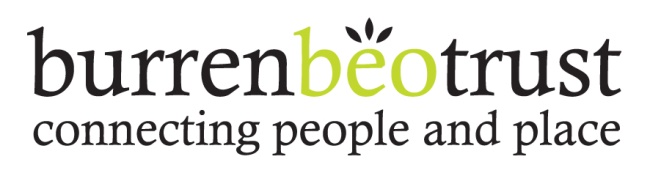 Learning Landscape Symposium 8th-10th March 2019Workshop or Session Proposal.Please note: Workshops or Sessions are generally 2.5 hours in length. We do not have funding to provide payment to workshop or session providers; however we will provide accommodation, travel expenses and free admission to the event.Please return to aine@burrenbeo.com by the 18th January 2019.PresentersPresenters biography/biographiesWorkshop/session title(something short and catchy if possible)Workshop/session outline (what will you be doing/talking about? Sell it to the participants in 10 lines or less!)Is your workshop/session indoor or outdoor?Is your workshop/session mainly practical (participants doing things) or theoretical (participants listening to you)?Have you any special requests for your workshop/session? i.e. materials, technology, location etc.Are you available for the whole event? i.e. 7pm Friday to 2pm Sunday